Kraków, dn. 07.04.2020 r.MW.WP.środki-ochrony.2020/01OFERTA CENOWAOfertę sporządził:																	       Adres do korespondencji:Justyna Piechowicz							    										        Osoba do kontaktu Wioletta Pruchniak                                                                                                                 MW Medical Sp. z o.o.Te. 535 574 484																	              ul. Smoluchowskiego 2w.pruchniak@mwmedical.pl																	   20-474 LublinForma płatności: przedpłata 100% Nr konta: 	BOŚ BANK 17 1540 1144 2114 0002 2781 0001									Koszt dostawy: wliczony w cenę 												          Termin ważności oferty: 7 dni 													             Termin realizacji zamówienia: 14 dni, potwierdzany jest po złożeniu zamówienia i wpłynięciu przedpłaty na podane konto.Informacja.W związku z ogólną sytuacją na krajowym i światowym rynku sprzedaży oraz dystrybucji towarów, warunki sprzedaży i dystrybucji mogą ulec zmianie. O ewentualnych zmianach zamawiający zostaną powiadomieni.Załączniki:opis/przykładowe zdjęcia.Załącznik nr 1 PRZYŁBICA OCHRONNA / MASECZKA / GOOGLE / KOMBINEZON OCHRONNY1. PRZYŁBICA, maska ochronna FS-2        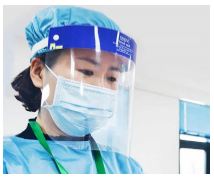 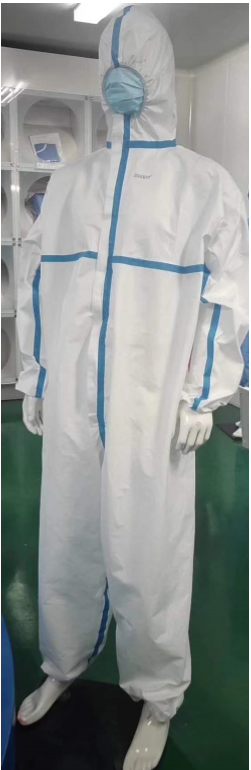 - z powłoką chroniącą przed zaparowaniem - ochrona 180°, - lekka - rozmiar 320 x 220 mm- wysoka przepuszczalność światła- materiał wysokiej jakości- odporna na uderzenia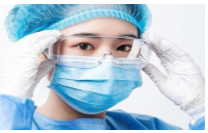 MASECZKA chirurgiczna  3SM-1- 3 warstwowa chroniąca przed patogenami. 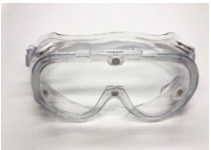 GOGLE ochronne- nie parujące 4. KOMBINEZON ochronny- wykonany z poliestru o wysokiej gęstości - chroni personel medyczny przed zagrożeniem biologicznym - zapobiega transmisji wirusów zabezpieczając przed infekcjami- sterylizowany- do stosowania na oddziałach intensywnej terapii- kategoria IV	Lp.NazwaOpakowanie zbiorcze wymiary w mmOpakowanie zbiorczeCena jednostkowa netto/szt.  złVAT%Cena jednostkowa brutto/ szt.  zł1.Maska chroniąca twarz„Przyłbica ochronna”FS - 2700/400/3207 kgKarton160 szt.15,44816,682.Maseczka chirurgiczna3 - warstwowa3SM - 1530/450/41010 kgKarton2000 szt.3,2583,513.Gogle ochronnenie parujące800/401/40016 kgKarton240 szt.27,802334,204.Kombinezon ochronnyPS-185600/400/45013 kgKarton40 szt.300,008324,00